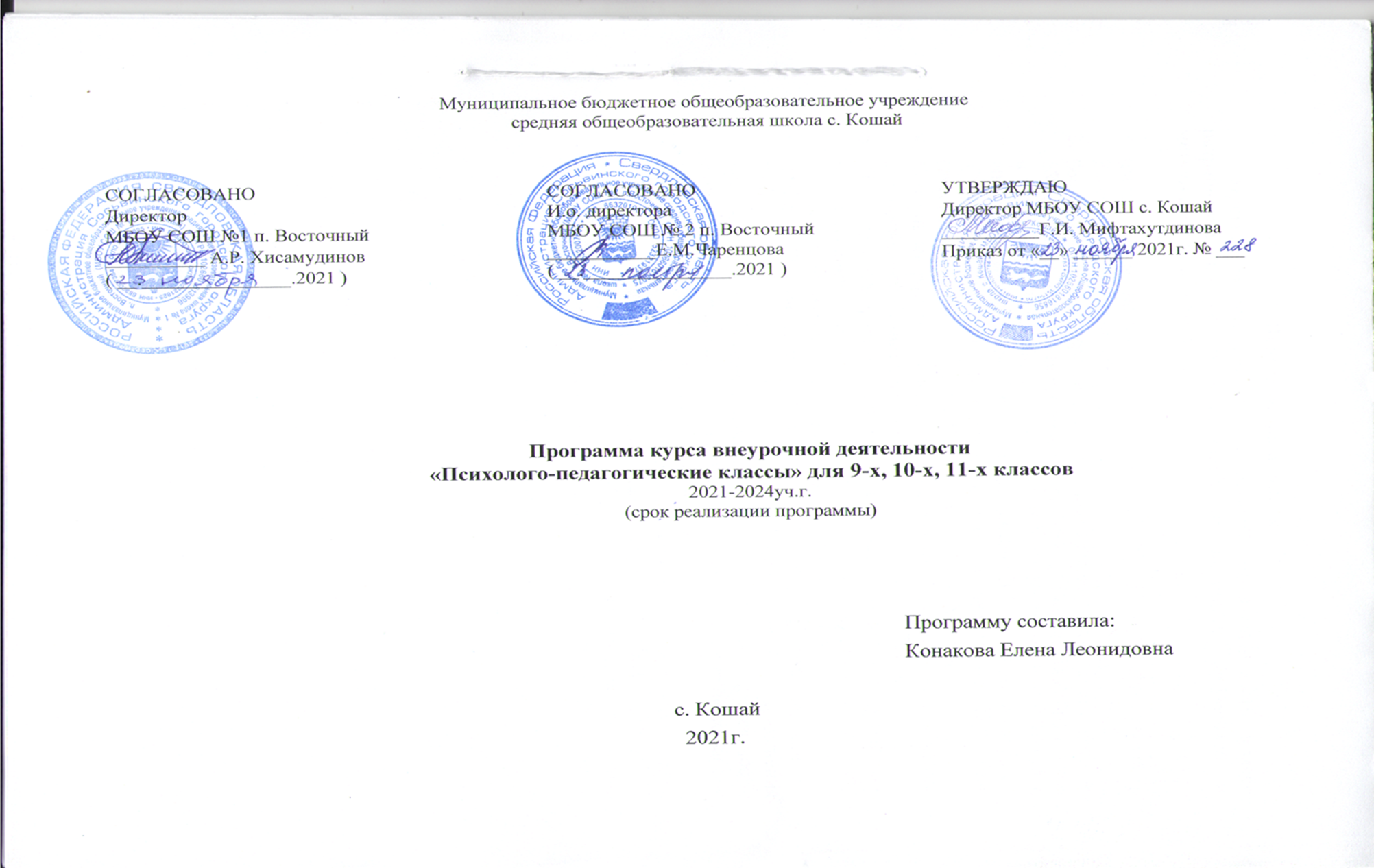                                                 Пояснительная записка	Программа внеурочной деятельности «Педагогический класс» разработана на основе следующих нормативных документов и методических материалов:Федеральным законом от 29.12.2012 № 273-ФЗ "Об образовании в Российской Федерации";Федеральным государственным образовательным стандартом среднего общего образования, утвержденным приказом Министерства образования и науки Российской Федерации от 17.05.2012 № 413 (с изменениями и дополнениями от 29 декабря 2014 г., 31 декабря 2015 г., 29 июня 2017 г.; Стратегией развития воспитания в РФ на период до 2025 года (распоряжение Правительства РФ от 29 мая 2015 г. № 996-р);Концепцией развития дополнительного образования детей, утвержденной распоряжением Правительства РФ от 04.09.2014 г. № 1726-р; Паспортом федерального проекта "Успех каждого ребенка" (утвержден на заседании проектного комитета по национальному проекту "Образование" 07 декабря 2018 г., протокол № 3); Приказом Министерства образования и науки Российской Федерации от23.08.2017 г. № 816 «Об утверждении Порядка применения организациями, осуществляющими образовательную деятельность, электронного обучения, дистанционных образовательных технологий при реализации образовательных программ»;Постановлением Главного Государственного санитарного врача Российской Федерации "Об утверждении СанПиН 2.4.3648-20 "Санитарно-эпидемиологические требования к организациям воспитания и обучения, отдыха и оздоровления детей и молодежи" от 28 сентября 2020 г. № 28;      Подготовка профессиональных педагогических кадров, соответствующих вызовам времени, выдвигает перед системой образования ряд задач: не только обозначить направления подготовки будущих педагогов, обеспечивая их необходимым набором знаний и педагогическим инструментарием, но и развить у обучающихся педагогических классов, выпускников вузов, молодых специалистов, педагогов - наставников такие компетенции, которые соотносятся с требованиями профессионального стандарта педагога и позволяют реализовать ФГОС общего образования (прежде всего в области формирования метапредметных и личностных образовательных результатов). Для этого недостаточно только переориентировать образовательные программы подготовки студентов в сторону большей практической направленности, но и реализовать на всех уровнях обучения, в том числе и на этапах профориентационной работы. 	Цель проекта - формирование у участников проекта «Педагогические классы» целенаправленной профессионально-педагогической ориентации, устойчивого интереса к педагогической деятельности.	Задачи проекта: привлечение в педагогическую профессию мотивированных и подготовленных абитуриентов, сопровождение педагогически одаренных обучающихся;обеспечение качественного педагогического образования, интегрирующего образовательные традиции отечественного образования и прогрессивные мировые тенденции;развитие академической мобильности и профессионального сотрудничества между педагогами и обучающимися образовательных учреждений г. Екатеринбурга и Свердловской области;тиражирование лучших педагогических практик и инноваций.формирование позитивного общественного мнения о системе образования, повышение престижа педагогической деятельности.	Подходы заложенные в основе реализации проекта: компетентностный и системно-деятельностный.	 Целевые группы: Проект ориентирован на обучающихся 9-11 классов образовательных организаций Сосьвинского городского округа Свердловской области. 	Срок реализации проекта: Реализация проекта «Педагогические классы» предполагает 3 года обучения.Цель и задачи программыЦель программы: создание условий для знакомства обучающихся с основами педагогической деятельности.  Задачи программы: Предметные:Сформировать представление о значении, характере и специфических особенностях педагогической профессии.Сформировать знания об основах истории педагогики, основах психологии, основах организаторского мастерства.Метапредметные:Сформировать навыки организации педагогической деятельности в коллективе сверстников, с воспитанниками дошкольных образовательных организаций и обучающимися 1-4 классов через профессиональные пробы, под руководством наставников.Сформировать умение самостоятельно определять цели деятельности и составлять планы деятельности; самостоятельно осуществлять, контролировать и корректировать деятельность.Сформировать умение продуктивно общаться и взаимодействовать в процессе совместной деятельности, учитывать позиции других участников деятельности, эффективно разрешать конфликты.Личностные:Сформировать умение соотносить свои индивидуальные особенности (коммуникативные, организаторские, творческие) с требованиями, предъявляемыми к профессии педагога.Сформировать у обучающихся мотивацию к целенаправленному выбору профессии педагога.Способствовать	созданию	условий	для	становления	базовых компетенций личностиОбучить	психолого-педагогическим	основам	коммуникации, командообразованияПланируемые результатыПланируемые результаты освоения курса «Введение в профессиональную деятельность педагога »Личностные результаты: готовность и способность к саморазвитию и личностному самоопределению, сформированность мотивации к обучению и целенаправленной познавательной деятельности, системы значимых социальных и межличностных отношений, ценностно-смысловых установок, отражающих личностные и гражданские позиции в деятельности.Метапредметные результаты: освоенные межпредметные понятия и универсальные учебные действия, способность их использования в познавательной и социальной практике, самостоятельность в планировании и осуществлении учебной деятельности и организации учебного сотрудничества с педагогами и сверстниками, владение навыками учебно-исследовательской, проектной и социальной деятельности.	В результате освоения курса обучающийся должен:            	Иметь представление о:	-   основных нормативных актах в области образования;понятийно-терминологических основах педагогики и образования; – истории образования и вкладе различных педагогов в развитие педагогики и образования;– теории обучения и теории воспитания;– основных направлениях профессиональной деятельности современного российского педагога;– сущности, направлениях, способах реализации проектной деятельности;– информационных технологиях, используемых в профессиональной деятельности современного педагога.	Уметь:самостоятельно определять цели деятельности и составлять планы деятельности; самостоятельно осуществлять, контролировать и корректировать деятельность; использовать все возможные ресурсы для достижения поставленных целей и реализации планов деятельности; выбирать успешные стратегии в различных ситуациях;последовательно и грамотно формулировать и высказывать свои мысли, аргументировано защищать собственную позицию;– продуктивно общаться и взаимодействовать в процессе совместной деятельности, учитывать позиции других участников деятельности, эффективно разрешать конфликты;– использовать теоретические знания для генерации новых идей в области развития образования.	Владеть: навыками сотрудничества со сверстниками, детьми младшего возраста, взрослыми в образовательной, общественно полезной, учебно-исследовательской, проектной и других видах деятельности;навыками экологического мышления, понимания влияния социально-экономических процессов на состояние природной и социальной среды; приобретение опыта эколого-направленной деятельности;способами ориентации в профессиональных источниках информации;навыками проектной деятельности, навыками разрешения проблем; самостоятельного поиска методов решения практических задач;информационными технологиями, актуальными для профессиональной деятельности педагога.разнообразными ресурсами, в том числе нормативно-правовыми актами сферы образования.	Планируемые результаты освоения курса «Я-лидер: стратегии успеха»Предполагаемые результаты по окончании первого года обучения:	Личностные результаты: - осознают гражданскую идентичность;- способны побуждать других людей работать сообща ради достижения поставленной цели; - умеют подводить итоги, анализировать; - понимают ценность своей активности; - умеют сконцентрироваться, мобилизоваться; - проявляют гибкость, способность адекватно менять свое поведение в зависимости от ситуации; - умеют публично выступать; - реализуют себя в качестве лидера;- проявляют уважительное отношение ко всем участникам коллектива; - способствуют созданию атмосферы сотрудничества и взаимопомощи в коллективе, уважительно относится к младшим, сверстникам и взрослым; - положительно оценивают свои творческие возможности; - понимание общественной деятельности как личностно значимой. Метапредметные результаты: - активно участвуют в мероприятиях; - применяют организаторские способности; - способны адекватно вести себя в различных социальных ситуациях; -умеют договариваться в конфликтной ситуации и приходить к общему решению в совместной деятельности; - умеют общаться и взаимодействовать в процессе проведения волонтѐрской акции, добровольческой деятельности; - оказывают помощь в организации и проведении культурно-массовых мероприятий, - представляют результаты собственной творческой деятельности через участие в волонтѐрских акциях, работу в качестве вожатого; -проявляют толерантность, тактичность. Предметные результаты:Обучающиеся знают: - основы психологии общения; - качества лидера, волонтѐра, вожатого; - основные правила проведения волонтѐрских акций, реализации социальных проектов; - специфику и особенности работы в лагере в качестве вожатых; - способы организаторской деятельности; - как правильно организовать работу в отряде, лагере.Предполагаемые результаты по окончании обучения:Личностные результаты: - способны работать в группе; - доводят начатое дело до конца; - проявляют уверенность в своих силах; - умеют сконцентрироваться, мобилизоваться; - способствуют созданию атмосферы сотрудничества и взаимопомощи в коллективе, уважительно относится к младшим, сверстникам и взрослым; - умеют публично выступать. 	Метапредметные результаты: - активно участвуют в мероприятиях; - умеют слушать собеседника и вести диалог; - проявляют коммуникативные качества и организаторские способности; - способны адекватно вести себя в различных социальных ситуациях; - умеют договариваться в конфликтной ситуации; - проявляют толерантность, тактичность; - применяют полученные знания, приобретенный опыт творческой деятельности при организации игр, программ среди сверстников. 	Предметные результаты: 	Обучающиеся знают: - способы коммуникативного общения (дружелюбие, отзывчивость); - важные качества лидераПланируемые результаты обучения по дисциплине «Информационная культура педагога»Процесс изучения дисциплины направлен на получение следующих результатов:Личностные результаты: готовность и способность к саморазвитию и личностному самоопределению, сформированность мотивации к обучению и целенаправленной познавательной деятельности, системы значимых социальных и межличностных отношений, ценностно-смысловых установок, отражающих личностные и гражданские позиции в деятельности. Метапредметные результаты: освоенные межпредметные понятия и универсальные учебные действия, способность их использования в познавательной и социальной практике, самостоятельность в планировании и осуществлении учебной деятельности и организации учебного сотрудничества с педагогами и сверстниками, владение навыками учебно-исследовательской деятельности, сформированность компетенций в области использования информационно-коммуникационных технологий.В результате освоения курса учащийся должен:Иметь представление об:-	основных нормативных документах в области цифровизации образования;-	компонентах информационно-образовательной среды образовательной организации; -	структуре и содержании федеральных порталов цифровых образовательных ресурсов;-	возможностях компьютерных средств обучения;-	возможностях образовательных сервисов интернет;-	современных педагогических технологиях, основанных на использовании ИКТУметь:-	использовать сервисы интернет для групповой работы;-	создавать блог в Blogger;-	создавать образовательные ресурсы в сервисах интернет;-	использовать мобильные средства в обучении;-	продуктивно взаимодействовать в процессе создания продукта совместной деятельности, учитывать позиции других участников;– использовать теоретические знания для генерации новых идей в области развития образования.Владеть: -	навыками сотрудничества со сверстниками при создании совместного продукта с использованием  информационно-коммуникационных технологий;-	способами ориентации в источниках информации;-	навыками работы в цифровых образовательных средах;-	навыками работы с информационно-коммуникационными технологиями, актуальными для профессиональной деятельности педагога;-	навыками работы с разнообразными ресурсами, в том числе нормативно-правовыми актами сферы образования.	Планируемые результаты освоения курса «Основы межкультурной коммуникации»:	Предметные результаты (при реализации программы на продвинутом уровне на иностранном языке)Знает: основные понятия курса: культура, межкультурная коммуникация, культурный шок, толерантность, лингвокульурология;особенности жизненного уклада представителей различных культур;требования к современному учителю согласно профессиональному стандарту;основные достижения в профильной сфере;этимологию языковых явлений;стратегии межкультурной коммуникации для успешного взаимодействия в многонациональном классеУмеет: охарактеризовать выбранную страну, ее традиции, нормы поведения;объяснить значение фразеологических оборотов;описывать систему образования с точки зрения всех ее участников;подбирать информацию на заданную тему.Владеет:навыками презентации результатов проектов;умениями этимологического анализа;навыками организации образовательной деятельности при симулировании уроков (язык общения на уроке).Метапредметные результаты: умеет подбирать учебный материал и дидактизировать его для проведения фрагмента урока;может планировать свою профессиональную деятельность как в роли учителя-предметника (по выбранному профилю), так и в роли классного руководителя;может анализировать ситуации межнационального общения, определять причины возможных конфликтов;умеет работать в команде, в том числе многонациональной (симуляция ситуаций)Личностные результаты:толерантно относится к представителям иной культуры, их поведению и речевым высказываниям;умеет презентовать себя;осознает себя как часть культуры;может анализировать системы среднего и высшего образования в разных странах, проецировать на себя роль учителя в различных системах, в том числе свою готовность.            Содержание программы дисциплины «Введение в профессиональную деятельность педагога»Модуль 1. Введение в педагогику.Тема 1.1. Нормативные основы профессиональной деятельности педагога.Общая характеристика нормативных документов, регулирующих профессиональную деятельность современного российского педагога. Федеральный закон «Об образовании в Российской Федерации» о признании приоритетности образования в современной России; о непрерывности и доступности образования; о правах и обязанностях субъектов образования. Федеральные государственные образовательные стандарты о целевых ориентирах современного российского образования. Портрет выпускника. Профессиональный стандарт педагога о том, что должен знать и уметь современный педагог.Тема 1.2. Миссия учителя.Понятие «миссия». Мотивация выбора профессии педагога. Высокая социальная значимость как один из основных мотивов выбора педагогической профессии. Миссия современного педагога: позиция государства и общества. Реализация миссии педагога в дошкольных, общеобразовательных организациях и организациях профессионального образования.Тема 1.3. Краткий экскурс в историю образования.Первобытное общество – первые педагоги в истории человечества. Возникновение школ и появление профессиональных педагогов. Школы в различные исторические эпохи. Величайшие педагоги в истории человечества: Конфуций, Квинтилиан, Ян Амос Коменский, Иоган Генрих Песталоцци, Константин Дмитриевич Ушинский, Антон Семенович Макаренко, Мария Монтессори, Януш Корчак, Василий Александрович Сухомлинский. Тема 1.4. Сущность понятий «образование», «обучение», «воспитание».«Язык педагогики» как инструмент профессионального общения педагогов. Понимание сущности категорий педагогики как условия взаимопонимания между педагогами. Сущность понятия «образование». Сущность понятия «обучение». Сущность понятия «воспитание».Тема 1.5. Основы теории обучения.Урок как основная форма обучения. Внеурочные мероприятия: экскурсии, экспедиции, полевые практики как современные формы обучения. Методы обучения: традиционные, активные, интерактивные. Дискуссия как метод обучения. Обучающие игры. Проблемные методы обучения. ТРИЗ как методика проблемно-развивающего обучения. Значение самообучения для успешной позитивной социализации личности.  Тема 1.6. Основы теории воспитания.Воспитание в урочной и внеурочной деятельности педагога. Понятие духовно-нравственного воспитания. Гражданско-патриотическое воспитание. Экологическое воспитание. Трудовое воспитание. Поощрение и наказание как традиционные методы воспитания. Значение примера в воспитании личности. Убеждение, разъяснение, дискуссия как методы воспитания. Игра как один из самых популярных методов воспитания. Соревновательный метод в воспитании. Значение самовоспитания для успешной позитивной социализации личности.  Тема 1.7. Основные направления в деятельности педагога.Проблемы в социализации личности, как фактор выделения направлений в профессиональной деятельности педагога. Развитие инклюзивного образования как одна из основополагающих задач современного российского образования. Здоровьесбережение как одно из основных направлений в деятельности современного педагога. Педагогическая деятельность с девиантными детьми и подростками. Работа с одаренными детьми и подростками. Профилактика асоциального поведения как одно из направлений в деятельности современного педагога.Модуль 2. Социокультурные проектыТема 2.1. Понятие «проект», классификация проектов по разным основаниям.Проектирование как практическая деятельность, ее значение, цели и задачи. Проект как результат проектирования. Основные характеристики проектов: актуальность, целенаправленность, координация действий, ограниченность реализации по времени, новизна, реалистичность, масштабность, перспективность, воспроизводимость).Типология проектов: по основным сферам деятельности, в которых осуществляется проект (технические, организационные, экономические, социальные и смешанные проекты); по содержанию деятельности (информационные, исследовательские, ролевые - игровые, творческие, прикладные или практико-ориентированные), по особенностям финансирования (инвестиционные, спонсорские, кредитные, бюджетные, благотворительные); по срокам реализации (краткосрочные, среднесрочные и долгосрочные). Разновидности социальных проектов по направлению деятельности (просветительские, образовательные, художественно-творческие, волонтерские, реабилитационные, экологические, научно-исследовательские, туристические, физкультурно-оздоровительные). Взаимосвязь и взаимообусловленность социума и культуры. Общечеловеческие и национальные ценности. Социокультурное проектирование как конструктивная, творческая деятельность, предполагающая анализ проблем и выявление причин их возникновения, выработку целей и задач, характеризующих желаемое состояние объекта (или сферы проектной деятельности), разработку путей и средств достижения поставленных целей. Ориентация социокультурных проектов на выработку и сохранение культурных ценностей, новых ценностных отношений.  Практикум: ознакомление с концепциями проектов, определение типа (вида) проекта по разным основаниям. Тема 2.2. Разработка социокультурного (социального) проектаЖизненный цикл проекта. Рождение замысла проекта и самоанализ. Составление концепции проекта, оценка его жизнеспособности. Планирование проекта. Составление бюджета проекта. Текстовое оформление проекта. Структура проекта (основные подходы). Требования к оформлению проектов. Типичные ошибки при разработке проектов. Практикум. Представление идеи проекта, разработка проекта (концепции проекта), участие в конкурсе проектов в качестве зрителя (докладчика), оценка содержания и оформления проектов на соответствие требованиям конкурса.В ходе работы над проектом применяются методы мозговой атаки, синектики, деловой игры, ситуационного анализа, матрицы идей, вживания в роль, аналогии, ассоциации, создания сценариев. Тема 2.3. Реализация социокультурного (социального) проектаКонтроль за реализацией проекта. Создание команды проекта. Изучение возможностей каждого члена команды, распределение обязанностей.Поиск партнеров. Сбор необходимых ресурсов. Разновидности мероприятий, проводимых в ходе проекта. Методика их подготовки и проведения. Корректировка плана мероприятий в ходе реализации проекта. Завершение работы над проектом, составление отчета о его реализации. Подготовка проекта к защите. Основные требования к докладу и докладчику. Разработка презентации.  Практикум: разработка и реализация (участие в реализации) краткосрочного социокультурного (социального) проекта; защита проекта (доклад, презентация); оценка выступления на соответствие требованиям конкурса.Тема 2.4. Проектирование в сфере волонтерской деятельностиКраткая история возникновения и развития мирового волонтерского движения. Особенности развития волонтерского движения в России.Сравнительная характеристика понятий «волонтер» и «доброволец». Всеобщая Декларация Добровольчества. Кодекс добровольцев России. Принципы добровольческой деятельности. Мотивы волонтерской деятельности.  Личностные и профессиональные качества волонтера. Способы их развития.Добровольческие, волонтёрские и благотворительные общественные организации в Свердловской области. Регистрация волонтеров, порядок заполнения и ведения личной книжки волонтера. Возможности развития волонтерской деятельности при поддержке Российского движения школьников. Практикум: ознакомление с деятельностью отряда волонтеров и планом их работы, участие в мероприятиях.Тема 2.5. Организация деятельности волонтеров в образовательном учреждении. Волонтерские проекты.Ведущие направления деятельности волонтерской группы: поддержка нуждающихся; благоустройство территории; просветительская деятельность; природоохранная деятельность; пропаганда здорового образа жизни. Методика подготовки и проведения акции. Особенности разработки и реализации волонтерских проектов.Практикум: популяризация волонтерской деятельности среди учащихся образовательного учреждения, организация деятельности по их вовлечению в волонтерскую деятельность; инициирование, подготовка и проведение волонтерской акции (проекта) учащихся младших классов. Учебно-тематический план «Введение в профессиональную деятельность педагога» Содержание программы дисциплины «Я лидер. Стратегии успеха»Раздел «Я – лидер» Тема 1. Отличительные черты лидера от руководителя. Теоретические занятия: Понятие «Лидер», основные качества лидера. Формальный и неформальный лидер. Целостность личности и комплексность свойств лидера. Структура личности лидера. Человек. Гражданин. Лидер: Российская государственная символика. Конвенция о правах ребѐнка. Типы лидеров: лидер – созидатель, лидер – разрушитель, лидер – инициатор, лидер – умелец, деловой лидер, лидеры – генераторы эмоционального настроя. Отличительные черты лидера от руководителя. Практические занятия: Представление о себе, как о лидере. Тест «Я лидер». Творческий проект «Характеристика лидера» в стиле коллаж. Самооценка лидерских качеств. Лидер – ориентир. Практикум «Чемодан лидера». Тест по выявлению лидерских качеств. Проблемная игра «Да-нетка». Гражданская позиция лидера. Участие в конкурсах, познавательной программе «Имею право», фестиваль дружбы народов «Мы вместе»Тема 2. Развитие лидерских качеств. Командообразование Теоретические занятия: Развитие лидерских качеств. Командообразование. Организаторская техника как форма организации поведения лидера, средство его успешной деятельности, совокупность способов достижения цели. Готовность стать лидером. Правила руководства. Понятие «стиль работы лидера», его виды. Принципы организаторской деятельности. Практические занятия: Деловая игра «Выборы», Тест по выявлению организаторских способностей. Комплекс ролевых упражнений, игры на взаимодействие и сплочение.Тема 3. Этика и культура взаимоотношений лидера и команды. Этика и культура взаимоотношений лидера и команды. Организаторская техника как форма организации поведения лидера, средство его успешной деятельности, совокупность способов достижения цели. Готовность стать лидером. Правила руководства. Понятие «стиль работы лидера», его виды. Принципы организаторской деятельности. Формирование команды. Лидер и его команда. Как вести за собой? Основные приемы формирования команды. Уровни развития коллективаТема 4. Формирование команды. Лидер и его командаКачества лидера. Лидер и его команда. Группы лидеров. Стили управления. Упражнение «Предвыборная программа». Рисование лидера. Творческая работа «Кто такие лидеры?». Основы публичного выступления, ораторское искусство, культура речи. Подготовка к выступлению, подбор интонации, публичное выступление на заданную тему. Самовоспитание и достижение жизненных целей. Творческая работа «Составление путеводителя жизни». Тест «Я – концепция», «Самооценка». Упражнения «Слежка», «Чистка луковицы», «Приятие». Задача «Цепь».Тема 5. Уровни развития коллектива. Группы и коллективыГруппы и коллективы. Виды групп и виды коллективов. Формальная и неформальная структуры коллектива, их взаимодействие. Практические занятия: Упражнение «Встречи». Упражнение «Телепередача». Самопрезентация, алгоритм и особенности. Секреты успешной самопрезентации. Деловая игра «Презентация личности». Раздел 2 «Навыки эффективной коммуникации»Тема 6. Неформальное общение. Деловое общение. Этика и культура делового общенияПриемы и методы коллективного и индивидуального воздействия на личность. Специфика социально-педагогической работы с детьми, родителями, педагогами, администрацией образовательного учреждения. Методика разработки плана сценария школьного и внешкольного мероприятия. Методика организации и проведения отрядных дел. Методика организации и проведения интеллектуальных игровых программ. Игровой практикум. Оформительский практикум. Музыкальный практикум. Танцевальный практикум. Методика организации подвижных игрТема 7. Виды и функции общения. Конфликты и пути их разрешенияТеоретические занятия: Общение как одна из основных ценностей человека. Коммуникативные навыки и умения. Понятие «общение», «собеседник». Общение и его слагаемые. Виды и функции общения. Вербальное и невербальное общение. Условия эффективности разговора. Бытовое общение. Деловое общение. Овладение способами эффективного общения. Общение в группе. Коммуникативные умения и навыки. Стороны общения. Интонация. Мимика, жесты, поза, взгляд, язык. Практические занятия: Игры на знакомство и взаимодействие: «Я самый, самый», «Я лидер», «Снежный ком». Час дружеского общения. Игры на взаимодействие сплочение команды. Ролевые игры: «Здравствуй и прощай», «Давайте познакомимся». Упражнение «Проблемы общения у всех». Деловая игра «Комплимент», игра «Ассоциация», методика «Сам о себе», школа общения «Умение слушать», «Испорченный телефон», Правила поведения в споре, ток-шоу «Как успеть все-все-все», занятие – тренинг «Белая ворона»Тема 8. Способы эффективного общенияНевербальные средства общения: Основные каналы общения. Невербальное общение. Позы и жесты. Походка. Межличностное пространство. Тест «Понимаете ли вы язык мимики и жестов?» Анализ ситуаций. Упражнения «Продемонстрируй состояние», «Передай чувство», «Монета». Речевые средства общения: Интонация. Темп и громкость речи. Форма изложения. Упражнения: «Двенадцать Я», «Согласие». Активное и пассивное слушание: Процесс слушания. Задачи, решаемые во время слушания. Виды слушания. Тест «Умеете ли вы слушать?». Упражнение «Отражение чувств», «Как привлечь собеседника к разговору на интересующую тему?». Анализ ситуаций. Приемы расположения к себе. Упражнения «Комплимент». Игры и упражнения на эффективную коммуникацию и умение договориться: «Пересадка сердца», «Завтрак с героем», «Остров», «Апокалипсис», «Ассоциация», «Передать одним словом». Игры на вербальное и невербальное общения: «Пойми меня», «Мимика, жесты». Сюжетно - ролевые игры: «Мафия», «Крокодил», «Педагогические ситуации», «Телевидение». Упражнение на решение конфликтных ситуаций: упражнение Джеффа». Я- высказывание. Раздел 3  «Саморазвитие»Тема 9. Папка достижений. Подготовка своего портфолиоПонятие термина «портфолио». Содержание, структура документа. Разновидности. Папка достижений. Требования к портфолио, предъявляемого на конкурс. Игры на взаимодействие, сплочение. Личное портфолио обучающегося. Качества личности. Подготовка своего портфолио. Участие в конкурсах различного уровня.Тема 10. Творческий проект Искусство самопрезентацииПодготовка и презентация проектаРаздел 4 «Планирование и проектирование»Тема 1. Социальное проектирование, специфика, основные правила составления проектов, оформление работы. Творческий проект. Исследовательский проект. Социальный проект. Виды, структура, содержание проектной деятельности Тема 2. Исследовательский проект Теоретические занятия: Исследовательское проектирование, специфика, основные правила составления проектов, оформление работы. Разработка проекта. Умение планировать и реализовывать вместе с командой общий исследовательский проект. Практические занятия: Технология исследовательского проектирования. Работа в группах. Ошибки, допускаемые при создании проекта. Защита.Тема 3. Социальный проект Теоретические занятия: Социальное проектирование, специфика, основные правила составления проектов, оформление работы. Разработка проекта. Умение планировать и реализовывать вместе с командой общий проект. Практические занятия: Технология социального проектирования. Работа в группах. Искусство самопрезентации. Ошибки, допускаемые при создании проекта. Защита. Раздел  5 «Толерантность»Тема 4. Планирование и реализация вместе с командой общего проекта. Работа в группах. Понятие толерантности и воспитание качества. Умение планировать и реализовывать вместе с командой общий проект. Работа в команде.Тема 5. Самовоспитание и достижение жизненных целей Понятие самовоспитания и достижения жизненных целей Раздел 6 «Ораторское искусство»Тема 6. Основы публичного выступления, ораторское искусство, культура речиНевербальные средства общения: Основные каналы общения. Невербальное общение. Позы и жесты. Походка. Межличностное пространство. Тест «Понимаете ли вы язык мимики и жестов?» Анализ ситуаций. Упражнения «Продемонстрируй состояние», «Передай чувство», «Монета». Речевые средства общения: Интонация. Темп и громкость речи. Форма изложения. Упражнения: «Двенадцать Я», «Согласие». Упражнение «Отражение чувств», «Как привлечь собеседника к разговору на интересующую тему?». Анализ ситуаций. Приемы расположения к себе. Мастер-класс «Искусство публичного выступления». Фактор превосходства. Самоподача привлекательности и демонстрация отношения. Практические занятия: Упражнения «Комплимент», «Самопрезентация». Игры и упражнения на эффективную коммуникацию и умение договориться: «Пересадка сердца», «Завтрак с героем», «Остров», «Апокалипсис», «Ассоциация», «Передать одним словом». Игры на вербальное и невербальное общения: «Пойми меня», «Мимика, жесты». Сюжетно - ролевые игры: «Мафия», «Крокодил», «Педагогические ситуации», «Телевидение». Упражнение на решение конфликтных ситуаций: упражнение Джеффа». Мастер-класс «Искусство публичного выступления». Конкурс «Самопрезентация». Тема 7. Речевые средства общения. Активное и пассивное слушание Барьеры общения, Активные методы слушания. Упр. «Расскажи сказку» Тренинг коммуникативной компетенцииРаздел  7 «Профессиональное самоопределение»Тема 8. Профориентационные игрыПрактические занятия: Упражнение «Угадай профессию». Упражнение «Встречи». Деловая игра «Работа, бизнес, карьера». Упражнение «Профессия – специальность – должность». Упражнение «Телепередача». «Человек – профессия». Деловая игра «Примите меня на работу». Профессии XXI века: информационные технологии, предпринимательство и бизнес, сфера обслуживания.Л.Н.Самопрезентация, алгоритм и особенности. Секреты успешной самопрезентации. Деловая игра «Презентация личности».Тема 9. Самоопределение и профориентация Построение индивидуального профессионального плана на основе тестирования. Схема «Хочу – могу -  надо»Тема 10. Организация и проведение волонтѐрских акций Волонтерская деятельность: особенности, организация. На примере работы в летнем лагере: ответственность вожатого (дисциплинарная, уголовная, административная, имущественная). Изучение периодов смены. Позиция вожатого в каждом из периодов. Организационный период: цели и задачи; учѐт воспитанников смены; знакомство; целеполагание; планирование (план дня, план-сетка смены); основные дела; единые требования; законы и традиции лагеря. Основной период: цели и задачи; основные дела. Методика организации анализа жизни и деятельности в отряде. Понятие детского коллектива. Стадии развития детского коллектива. Педагогика временных детских коллективов. Особенности работы с разновозрастным коллективом. Основы организаторской деятельности. План смены. План работы вожатого. Тематические дни и смены в лагере. Роль тематических дней в смене. Классификация тематических дней. Конструирование тематических дней. Тематические смены. Практические занятия: Ролевые игры в лагере. Игры в различные периоды смены: организационный, основной, заключительный. Игры на знакомство, на дискотеке, в ненастную погоду, с залом, подвижные игры.Учебно-тематический план программы «Я лидер: стратегии успеха»Содержание программы дисциплины «информационная культура педагога»Тема 1. IT-технологии в образовании.Нормативные документы в области цифровизации образования. Информационно-образовательная среда образовательной организации как условие для реализации программ. Значение информационных технологий в профессиональной деятельности педагога.Тема 2. Современные технические средства обучения как инструмент для реализации системно-деятельностного подхода Возможности компьютерных средств обучения: планшетов, интерактивных досок, систем опроса, документ-камер. Использование мобильных телефонов в учебном процессе. Интерактивность как особенность современных технических средств обучения. Автоматизированное рабочее место учителя.Тема 3. Информационно-телекоммуникационные сети как компонент информационно-образовательной среды Школьные образовательные среды «Сетевой город», «Дневник.ру». Электронные дневники, электронные журналы.Сервисы интернет для хранения информации, почтовые сервисы,  сервисы для обратной связи, для организации групповой работы. Структура систем дистанционного обучения (СДО) на примере Moodle.Создание информационного ресурса педагога (сайта, блога, страницы в соцсетях) и его администрирование.Тема 4. Интернет-ресурсы в профессиональной деятельности педагогаИспользование ресурсов порталов «Федеральный центр информационно-образовательных ресурсов», «Единая коллекция цифровых образовательных ресурсов».Цифровые обучающие среды ЯКласс, Учи.ру, Фоксфорд, Яндекс.Учебник как средство повышения мотивации к обучению.Возможности сервисов интернет для создания образовательных ресурсов на примере learningapps.org и др.Тема 5. Технология смешанного обучения Понятие педагогической технологии смешанного обучения. IT- технологии как средство для ее реализации. Модели технологии смешанного обучения: «Ротация станций», «Перевернутый класс», «Гибкая  модель» и др. Учебно-тематический план программы «ИНФОРМАЦИОННАЯ КУЛЬТУРА ПЕДАГОГА»Содержание программы дисциплины «Межкультурная коммуникация»Блок № 1. Культуры, традиции, стереотипы.  Тема 1. Карта мира. Страны и языки. Презентация портретов стран. Национальные символы. Игра «Мэмори» с национальными флагами.Тема 2. Система ценностей (семья, взаимоотношения, дружба). Понятие стереотипов, причины их возникноновения. Тема 3. Поведенческие модели разных культур, их обусловленность историческими, географическими, экономическими факторами.Тема 4. Виртуальная экскурсия по странам мира.Тема 5. Это Россия! Стереотипы о России и их опровержение.Блок № 2. Язык – зеркало культуры.Тема 1. Теории происхождения языков. Тема 2. Этимология – наука о происхождении языка. Законы этимологической науки. Список Сводеша и родство индоевропейских языков. Основы истории английского языка. Заимствования в родном и иностранном  языкахТема 3. Фразеологические обороты в различных языках: почему мы так говорим? Перевод пословиц и поговорок.Тема 4. Интернациональный молодежный сленг: понимает ли молодежь друг друга? Язык электронной коммуникации.Блок № 3. Я в поликультурном обществе. Тема 1. Толерантность  как основа межкультурного взаимодействия. Понятие толерантности, этапы формирования межкультурной компетенции. Теория М.Беннета.Тема 2. Диалог культур, причины возникновения конфликтных ситуаций. Понятие «культурный шок». Тема 3. Анализ ситуаций межкультурного общения. Анализ художественных произведений с точки зрения разных культур. Игра «Black stories»   Тема 3. Презентация себя как части культуры. Ток-шоу «Многонациональный Екатеринбург».Блок № 4. Образование в современном мире.  Тема 1. Система образования в различных странах, сопоставительный анализ.Тема 2. Современный учитель – какой он? Требования профессионального стандарта «Педагог». Анализ образа учителя в  художественных фильмах (Общество мертвых поэтов).Тема 3. Типичный день школьника / студента в разных странах.Тема 4. Школа будущего. Обсуждение, дискуссия о перспективах развития образования, изменениях в школе.Блок № 5. Картина мира в предметных сферах. Тема 1. Научные достижения в мире. Ассоциативная карта мира в соответствии с особенностями развития науки, промышленности и экономики.Тема 2. Выдающиеся деятели в различных предметных сферах. Анализ биографий, их презентация. Тема 3. Обучающий проект по выбранному профилю. Симуляция уроков по выбранным дисциплинам.Учебно-тематический план программы дисциплины «Межкультурная коммуникация»                                                                                      Приложение 1Комплекс организационно-педагогических условий                              Условия реализации программыКадровые ресурсы: специалисты, педагогические работники МБОУ СОШ с.Кошай, МБОУ СОШ №1 п.Восточный, МБОУ СОШ №2 п.Восточный  Оценочное средство – эссе.Эссе – это прозаическое сочинение-рассуждение небольшого объема со свободной композицией, отражающее позицию автора по какому-либо актуальному вопросу(проблеме).Жанр эссе предполагает свободу творчества: позволяет автору в свободной форме из- лагать мысли, выражать свою точку зрения, субъективно оценивать, оригинально освещать материал.Структура эссеТитульный лист (включает информацию об образовательной организации, авторе, руководителе, название работы).Содержание или краткий план выполняемой работы.Введение (содержит обоснование интереса выбранной темы, ее актуальность или практическую значимость).Основная часть (включает 1-2 параграфа и предполагает последовательное, логичное и доказательное раскрытие темы).Заключение (резюмирует главные идеи основной части, подводящиек	предполагаемому ответу на вопрос или заявленной точке зрения, содержит вы-воды).Список использованной литературы (если она использовалась). Критерии оценки эссесамостоятельность выполнения работы;творческий подход к осмыслению предложенной темы;способность аргументировать основные положения и выводы;обоснованность, доказательность и оригинальность постановки и решенияпроблемы;четкость и лаконичность изложения собственных мыслей;соответствие работы формальным требованиям и жанру самостоятельной ра-боты.Материально-технические условия реализации Программыклассная комната;аудио-видеоаппаратура;мультимедийные средства обучения (компьютеры).Учебно-методическое и ИНФОРМАЦИОННОЕ 
обеспечение ДИСЦИПЛИНЫОсобенности организации образовательного процесса: онлайн-занятия в условиях сетевого взаимодействия, очно или дистанционно для изучения материала.Методы обучения: словесный, наглядный, практический; объяснительно-иллюстративный, проектно-исследовательский, игровой, стимулирования и мотивации.Формы занятий: групповое занятие, лекция, экскурсия, коворкинг (семинары и видеолектории с использованием медиа-материалов), тренинговое занятие, игра, практикум, мастер-класс.Педагогические технологии: технология группового обучения, технология развивающего обучения, технология проблемного обучения, технология исследовательской деятельности, технология игровой деятельности, коммуникативная технология обучения, технология коллективной творческой деятельности, здоровьесберегающая технология.Список литературыОсновнаяБермус А. Г. Введение в педагогическую деятельность [Электронный ресурс]: учебник. - М.: Директ-Медиа, 2013. - 112 с. URL: http://www.biblioclub.ru/index.php?page=book&id=209242. Рек. УМО.Гузик М. А.  Игра как феномен культуры. Учебное пособие 2-е изд., стер. — М.: Флинта, 2012., 268 стр. Режим доступа: http://www.biblioclub.ru/index.php?page=book&id=103489/.Гуревич П.С. Психология и педагогика [Электронный ресурс]: учебник / Гуревич П.С. – М.: Юнити-Дана, 2012. - 321 с. URL: http://biblioclub.ru/index.php?page=book&id=117117. Рек. УМО.Ермаков В. А.  Психология и педагогика [Электронный ресурс]: учебное пособие.   - М.: Евразийский открытый институт, 2011., - 302 стр. URL:  http://www.biblioclub.ru/shop/index.php?page=book&id=90708/. Рек. УМОМатяш Н.В. Инновационные педагогические технологии. Проектное обучение: учеб. пособие для студентов вузов. - М.: Академия 2011. - 142 с. Рек. УМО (20)Основы педагогики [Текст] : учебник для студентов высш. учеб-ных заведений / М. А. Галагузова, Т. С. Дорохова [и др.] / под ред. М. А. Галагузовой. – М. : Инфра-М, 2018.  220 с.ДополнительнаяГорюнова И.Э. Режиссура массовых театрализованных зрелищ и музыкальных представлений. Лекции и сценарии [Электронный ресурс] / И. Э. Горюнова. — СПб. : Композитор, 2009. — 232 с. http://e.lanbook.com/books/element.php?pl1_cid=25&pl1_id=2854История педагогики и образования. От зарождения воспитания в первобытном обществе до конца ХХ в.: учеб. пособие / Под ред. А.И. Пискунов. - М. : Сфера, 2005. - 512 с.Корнетов Г.Б. От первобытного воспитания к гуманистическому образованию: Учебное пособие. – М., 2003. – 216 с. Основы гуманной педагогики. Кн. 5 Учитель: Ш.А. Амонашвили. – М.: Амрита, 2013. – 288 с.Попов В.А. История педагогики и образования: учеб. пособие для студентов вузов / под ред. В. А. Сластенин. - М.: Академия, 2010. - 203с.  Профессиональный стандарт педагога: [электронный ресурс]. Режим доступа: http://law-pravda.ru/zakony/professionalnye-standarty-utverzhdennye-ministerstvom-truda-2016.htmlРабота с текстовым редактором MS Word : метод. ука- зания [Электронный ресурс] / сост. И.В. Речицкая ; Дальневост. федерал. ун-т., Инженерная школа. – Электрон. дан. – Владиво- сток : Издат. дом Дальневост. федерал. ун-та, 2013. – 60 с. – Acrobat Reader, Foxit Reader либо любой другой их аналог. – Режим доступа: http://dvfu.ru/web/is/publikacii1.Социальная педагогика: учебник / М.А. Галагузова, М.А. Беляева, Ю.Н. Галагузова, Т.С. Дорохова, И.А. Ларионова, Н.В. Молчанова / под общ. ред. М.А. Галагузовой. М.: Инфра-М, 2016. 320 с. [Электронный ресурс]. Режим доступа: www.dx.doi.org/10.12737/17214. Рек. УМО.Фиофанова, О. А. Психология взросления и воспитательные практики нового поколения [Электронный ресурс] : учебное пособие / О. А. Фиофанова. — М.: Издательство «Флинта», 2012. — 120 с. Режим доступа: http://biblioclub.ru/index.php?page=book&id=114741.Социальное проектирование в эпоху культурных трансформаций [Электронный ресурс]. — М. : ИФ РАН, 2008. — 268 с. Режим доступа http://www.biblioclub.ru/index.php?page=book&id=64078.Федеральный закон "Об образовании в Российской Федерации" от 29.12.2012 N 273-ФЗ (действующая редакция, 2016): [электронный ресурс]. Режим доступа: http://www.consultant.ru/document/cons_doc_LAW_140174/Информационное обеспечение дисциплиныЭлектронные библиотечные системыУниверситетская библиотека онлайн http://biblioclub.ru/Издательство «ИВИС» http://ebiblioteka.ru/Научная электронная библиотека http://elibrary.ru/Электронная библиотека диссертаций РГБ http://diss.rsl.ru/ Некоммерческое партнерство «Социальный проект»: Электронная база социальных проектов. http://www.socproekt.info/. Календарный учебный графикКалендарный учебный график составляется ежегодно на каждую группу обучающихся по программе (Приложение)Приложение 2Календарный учебный график№п/пНаименование темы, разделаВсеготрудоемкостьАудиторные занятияАудиторные занятияАудиторные занятияАудиторные занятияСамостоятельная работа№п/пНаименование темы, разделаВсеготрудоемкостьВсегоЛекцииЛекцииПрактическиеСамостоятельная работа                         9 класс                          9 класс                          9 класс                          9 класс                          9 класс                          9 класс                          9 класс                          9 класс 1Введение в педагогику (25 часов)Введение в педагогику (25 часов)Введение в педагогику (25 часов)Введение в педагогику (25 часов)Введение в педагогику (25 часов)Введение в педагогику (25 часов)Введение в педагогику (25 часов)1.1Нормативные основы профессиональной деятельности педагога.22111-1.2Миссия учителя.22111-1.3.Краткий экскурс в историю образования5322121.4.Сущность понятий «образование», «обучение», «воспитание».2222--1.5.Основы теории обучения.44222-1.6.Основы теории воспитания.55223-1.7.Основные направления в деятельности педагога.542221Всего:2522121210310 классСоциокультурные проекты (25 часов)	10 классСоциокультурные проекты (25 часов)	10 классСоциокультурные проекты (25 часов)	10 классСоциокультурные проекты (25 часов)	10 классСоциокультурные проекты (25 часов)	10 классСоциокультурные проекты (25 часов)	10 классСоциокультурные проекты (25 часов)	2.1Понятие «проект», классификация проектов по разным основаниям.44222-2.2Разработка социокультурного (социального) проекта1111477-2.3Реализация социокультурного (социального) проекта1010-1010-Всего:252561919                       11 класс                       11 класс                       11 класс                       11 класс                       11 класс                       11 класс                       11 класс                       11 классСоциокультурные проекты (25 часов)	Социокультурные проекты (25 часов)	Социокультурные проекты (25 часов)	Социокультурные проекты (25 часов)	Социокультурные проекты (25 часов)	Социокультурные проекты (25 часов)	Социокультурные проекты (25 часов)	2.4.Проектирование в сфере волонтерской деятельности66255-2.5.Организация деятельности волонтеров в образовательном учреждении. Волонтерские проекты.19123997Всего:2518514147Итого:Итого:75ч №п/пНаименование темы, разделаВсего трудоёмкостьАудиторные часыАудиторные часыАудиторные часыАудиторные часыАудиторные часыАудиторные часыАудиторные часыФорма контроляФорма контроля№п/пНаименование темы, разделаВсего трудоёмкостьВсегоЛекцииЛекцииПрактическиеПрактическиеЛабораторныеЛабораторныеФорма контроляФорма контроля9 класс (13 ч.)Раздел «Я – лидер»9 класс (13 ч.)Раздел «Я – лидер»9 класс (13 ч.)Раздел «Я – лидер»9 класс (13 ч.)Раздел «Я – лидер»9 класс (13 ч.)Раздел «Я – лидер»9 класс (13 ч.)Раздел «Я – лидер»9 класс (13 ч.)Раздел «Я – лидер»9 класс (13 ч.)Раздел «Я – лидер»9 класс (13 ч.)Раздел «Я – лидер»9 класс (13 ч.)Раздел «Я – лидер»9 класс (13 ч.)Раздел «Я – лидер»9 класс (13 ч.)Раздел «Я – лидер»1.Отличительные черты лидера от руководителя 22222Ролевая игра 2.Развитие лидерских качеств. Командообразование 22222Тренинг3.Этика и культура взаимоотношений лидера и команды 11Беседа 4Формирование команды. Лидер и его команда 22Выполнение творческих заданий 5Уровни развития коллектива. Группы и коллективы22БеседаВсего:13134449910 класс (13 ч.)Раздел «Навыки эффективной коммуникации»10 класс (13 ч.)Раздел «Навыки эффективной коммуникации»10 класс (13 ч.)Раздел «Навыки эффективной коммуникации»10 класс (13 ч.)Раздел «Навыки эффективной коммуникации»10 класс (13 ч.)Раздел «Навыки эффективной коммуникации»10 класс (13 ч.)Раздел «Навыки эффективной коммуникации»10 класс (13 ч.)Раздел «Навыки эффективной коммуникации»10 класс (13 ч.)Раздел «Навыки эффективной коммуникации»10 класс (13 ч.)Раздел «Навыки эффективной коммуникации»10 класс (13 ч.)Раздел «Навыки эффективной коммуникации»10 класс (13 ч.)Раздел «Навыки эффективной коммуникации»10 класс (13 ч.)Раздел «Навыки эффективной коммуникации»6Неформальное общение. Деловое общение. Этика и культура делового общения 11Деловая игра7Виды и функции общения. Конфликты и пути их разрешения 11111Круглый стол8Способы эффективного общения 22БеседаРаздел «Саморазвитие»Раздел «Саморазвитие»Раздел «Саморазвитие»Раздел «Саморазвитие»Раздел «Саморазвитие»Раздел «Саморазвитие»Раздел «Саморазвитие»Раздел «Саморазвитие»Раздел «Саморазвитие»Раздел «Саморазвитие»Раздел «Саморазвитие»Раздел «Саморазвитие»9Папка достижений. Подготовка своего портфолио 11Демонстрация портфолио 10Творческий проект Искусство самопрезентации 11Кейс-стади, разбор конкретных ситуаций,  Презентация и защита проектаРаздел «Планирование и проектирование»Раздел «Планирование и проектирование»Раздел «Планирование и проектирование»Раздел «Планирование и проектирование»Раздел «Планирование и проектирование»Раздел «Планирование и проектирование»Раздел «Планирование и проектирование»Раздел «Планирование и проектирование»Раздел «Планирование и проектирование»Раздел «Планирование и проектирование»Раздел «Планирование и проектирование»Раздел «Планирование и проектирование»1Социальное проектирование, специфика, основные правила составления проектов, оформление работы 11Беседа2Исследовательский проект 11111Защита проекта3Социальный проект 11Защита проектаРаздел «Толерантность»Раздел «Толерантность»Раздел «Толерантность»Раздел «Толерантность»Раздел «Толерантность»Раздел «Толерантность»Раздел «Толерантность»Раздел «Толерантность»Раздел «Толерантность»Раздел «Толерантность»Раздел «Толерантность»Раздел «Толерантность»4.Планирование и реализация вместе с командой общего проекта. Работа в группах 11Технология критического мышления5Самовоспитание и достижение жизненных целей 11ТренингВсего:13222111111 класс (12 ч.)Раздел «Ораторское искусство»11 класс (12 ч.)Раздел «Ораторское искусство»11 класс (12 ч.)Раздел «Ораторское искусство»11 класс (12 ч.)Раздел «Ораторское искусство»11 класс (12 ч.)Раздел «Ораторское искусство»11 класс (12 ч.)Раздел «Ораторское искусство»11 класс (12 ч.)Раздел «Ораторское искусство»11 класс (12 ч.)Раздел «Ораторское искусство»11 класс (12 ч.)Раздел «Ораторское искусство»11 класс (12 ч.)Раздел «Ораторское искусство»11 класс (12 ч.)Раздел «Ораторское искусство»11 класс (12 ч.)Раздел «Ораторское искусство»6.Основы публичного выступления, ораторское искусство, культура речи 422222Деловая игра Круглый стол7Речевые средства общения. Активное и пассивное слушание222БеседаРаздел «Профессиональное самоопределение»Раздел «Профессиональное самоопределение»Раздел «Профессиональное самоопределение»Раздел «Профессиональное самоопределение»Раздел «Профессиональное самоопределение»Раздел «Профессиональное самоопределение»Раздел «Профессиональное самоопределение»Раздел «Профессиональное самоопределение»Раздел «Профессиональное самоопределение»Раздел «Профессиональное самоопределение»Раздел «Профессиональное самоопределение»Раздел «Профессиональное самоопределение»8.Профориентационные игры222Профориентационные игры9Самоопределение и профориентация222Тестирование, тренинг10Организация и проведение волонтѐрских акций 222Творческий отчѐт Фотоотчѐт Всего:12221010ИТОГО:ИТОГО:38 ч38 ч№п/пНаименование темы, разделаВсеготрудоемкостьАудиторные занятияАудиторные занятияАудиторные занятияАудиторные занятияСамостоятельная работа№п/пНаименование темы, разделаВсеготрудоемкостьВсегоЛекцииЛекцииПрактическиеСамостоятельная работа9  класс (13ч.)9  класс (13ч.)9  класс (13ч.)9  класс (13ч.)9  класс (13ч.)9  класс (13ч.)9  класс (13ч.)9  класс (13ч.)Информационная культура педагога Информационная культура педагога Информационная культура педагога Информационная культура педагога Информационная культура педагога Информационная культура педагога Информационная культура педагога 1IT-технологии в образовании22111-2Современные технические средства обучения как инструмент для реализации системно-деятельностного подхода 4312213Информационно-телекоммуникационные сети как компонент информационно-образовательной среды 751442Всего:13ч10ч3ч7ч7ч3ч10 класс (12 ч.)10 класс (12 ч.)10 класс (12 ч.)10 класс (12 ч.)10 класс (12 ч.)10 класс (12 ч.)10 класс (12 ч.)10 класс (12 ч.)Информационно-телекоммуникационные сети как компонент информационно-образовательной среды 641332Интернет-ресурсы в профессиональной деятельности педагога641332Всего:128277411 класс (13 ч.)11 класс (13 ч.)11 класс (13 ч.)11 класс (13 ч.)11 класс (13 ч.)11 класс (13 ч.)11 класс (13 ч.)11 класс (13 ч.)4Интернет-ресурсы в профессиональной деятельности педагога7514425Технология смешанного обучения651441Всего:13102883Итого:38ч№ п/ пНаименование темы, раз- делаНаименование темы, раз- делаНаименование темы, раз- делаВсего трудоём- костьАудиторные часыАудиторные часыАудиторные часыАудиторные часыСамостоя тельная работа№ п/ пНаименование темы, раз- делаНаименование темы, раз- делаНаименование темы, раз- делаВсего трудоём- костьВсегоЛекцииПрак- тиче- скиеЛабора- торныеСамостоя тельная работа9 класс (25 ч.)Блок № 1. Язык и культура: соотношение понятий.9 класс (25 ч.)Блок № 1. Язык и культура: соотношение понятий.9 класс (25 ч.)Блок № 1. Язык и культура: соотношение понятий.9 класс (25 ч.)Блок № 1. Язык и культура: соотношение понятий.9 класс (25 ч.)Блок № 1. Язык и культура: соотношение понятий.9 класс (25 ч.)Блок № 1. Язык и культура: соотношение понятий.9 класс (25 ч.)Блок № 1. Язык и культура: соотношение понятий.9 класс (25 ч.)Блок № 1. Язык и культура: соотношение понятий.9 класс (25 ч.)Блок № 1. Язык и культура: соотношение понятий.9 класс (25 ч.)Блок № 1. Язык и культура: соотношение понятий.1О происхождении языка.О происхождении языка.О происхождении языка.1112Функции языка или «Зачем нужен язык?»Функции языка или «Зачем нужен язык?»Функции языка или «Зачем нужен язык?»2213«Этимология – наука о про- исхождении	языка»	или«Как появились слова».«Этимология – наука о про- исхождении	языка»	или«Как появились слова».«Этимология – наука о про- исхождении	языка»	или«Как появились слова».33214Я исследую язык. Как языкпомогает изучать мир.Я исследую язык. Как языкпомогает изучать мир.Я исследую язык. Как языкпомогает изучать мир.33215Проектное задание по Блоку№ 1Проектное задание по Блоку№ 1Проектное задание по Блоку№ 111Блок № 2. Искусство быть переводчиком.Блок № 2. Искусство быть переводчиком.Блок № 2. Искусство быть переводчиком.Блок № 2. Искусство быть переводчиком.Блок № 2. Искусство быть переводчиком.Блок № 2. Искусство быть переводчиком.Блок № 2. Искусство быть переводчиком.Блок № 2. Искусство быть переводчиком.Блок № 2. Искусство быть переводчиком.Блок № 2. Искусство быть переводчиком.1Что должен знать настоя-щий переводчик.Что должен знать настоя-щий переводчик.Что должен знать настоя-щий переводчик.5142Переводим правильно.Переводим правильно.Переводим правильно.1113Грамматикапереводчика.наслужбе1114Как	появляются	новые слова в языке.Как	появляются	новые слова в языке.Как	появляются	новые слова в языке.2225Зачем нужны пословицы и поговорки.Зачем нужны пословицы и поговорки.Зачем нужны пословицы и поговорки.1116«Поэтическое слово»   или«Как переводить поэзию».«Поэтическое слово»   или«Как переводить поэзию».«Поэтическое слово»   или«Как переводить поэзию».3337Проектное задание по Блоку№ 2Проектное задание по Блоку№ 2Проектное задание по Блоку№ 222Всего:Всего:Всего:251815310 класс (25 ч.)Блок № 3. Повседневная жизнь англоязычных стран10 класс (25 ч.)Блок № 3. Повседневная жизнь англоязычных стран10 класс (25 ч.)Блок № 3. Повседневная жизнь англоязычных стран10 класс (25 ч.)Блок № 3. Повседневная жизнь англоязычных стран10 класс (25 ч.)Блок № 3. Повседневная жизнь англоязычных стран10 класс (25 ч.)Блок № 3. Повседневная жизнь англоязычных стран10 класс (25 ч.)Блок № 3. Повседневная жизнь англоязычных стран10 класс (25 ч.)Блок № 3. Повседневная жизнь англоязычных стран10 класс (25 ч.)Блок № 3. Повседневная жизнь англоязычных стран10 класс (25 ч.)Блок № 3. Повседневная жизнь англоязычных стран1Семья в США и Великобри-тании.Семья в США и Великобри-тании.Семья в США и Великобри-тании.33212Система образования в ан- глоязычных странах.Система образования в ан- глоязычных странах.Система образования в ан- глоязычных странах.33213Этикет или правила поведе-ния в обществе.Этикет или правила поведе-ния в обществе.Этикет или правила поведе-ния в обществе.1114Культура делового   обще-ния.Культура делового   обще-ния.Культура делового   обще-ния.22115Проектное задание по Блоку№ 3Проектное задание по Блоку№ 3Проектное задание по Блоку№ 311Блок № 4. Английский язык в XXI веке.Блок № 4. Английский язык в XXI веке.Блок № 4. Английский язык в XXI веке.Блок № 4. Английский язык в XXI веке.Блок № 4. Английский язык в XXI веке.Блок № 4. Английский язык в XXI веке.Блок № 4. Английский язык в XXI веке.Блок № 4. Английский язык в XXI веке.Блок № 4. Английский язык в XXI веке.Блок № 4. Английский язык в XXI веке.1Язык электронной коммуни- кации. Язык Интернета.33122Национальная	спецификарекламного текста1113Английский язык для ту-ризма и отдыха33214Язык и искусство. Как рас- сказывать интересно об ис- кусстве.3335Проектное задание по Блоку№ 4555Всего:2524817111 класс (25 ч.)11 класс (25 ч.)11 класс (25 ч.)11 класс (25 ч.)11 класс (25 ч.)11 класс (25 ч.)11 класс (25 ч.)11 класс (25 ч.)Блок №5 Картина мира в предметных сферахБлок №5 Картина мира в предметных сферахБлок №5 Картина мира в предметных сферахБлок №5 Картина мира в предметных сферахБлок №5 Картина мира в предметных сферахБлок №5 Картина мира в предметных сферахБлок №5 Картина мира в предметных сферахБлок №5 Картина мира в предметных сферахНаучные достижения в мире4414 Ассоциативная карта мира в соответствии с особенностями развития науки, промышленности и экономики3321Выдающиеся деятели в различных предметных сферах. Анализ биографий, их презентация.3312Обучающий проект по выбранному профилю. Симуляция уроков по выбранным дисциплинам.1815783ВсегоИтого25      75ч2211153ГодДатаДатаВсегоКол-воКол-воРежимобучения\началаокончанияучебныхучебныхучебныхзанятий№ группыобученияобучениянедельднейчасов